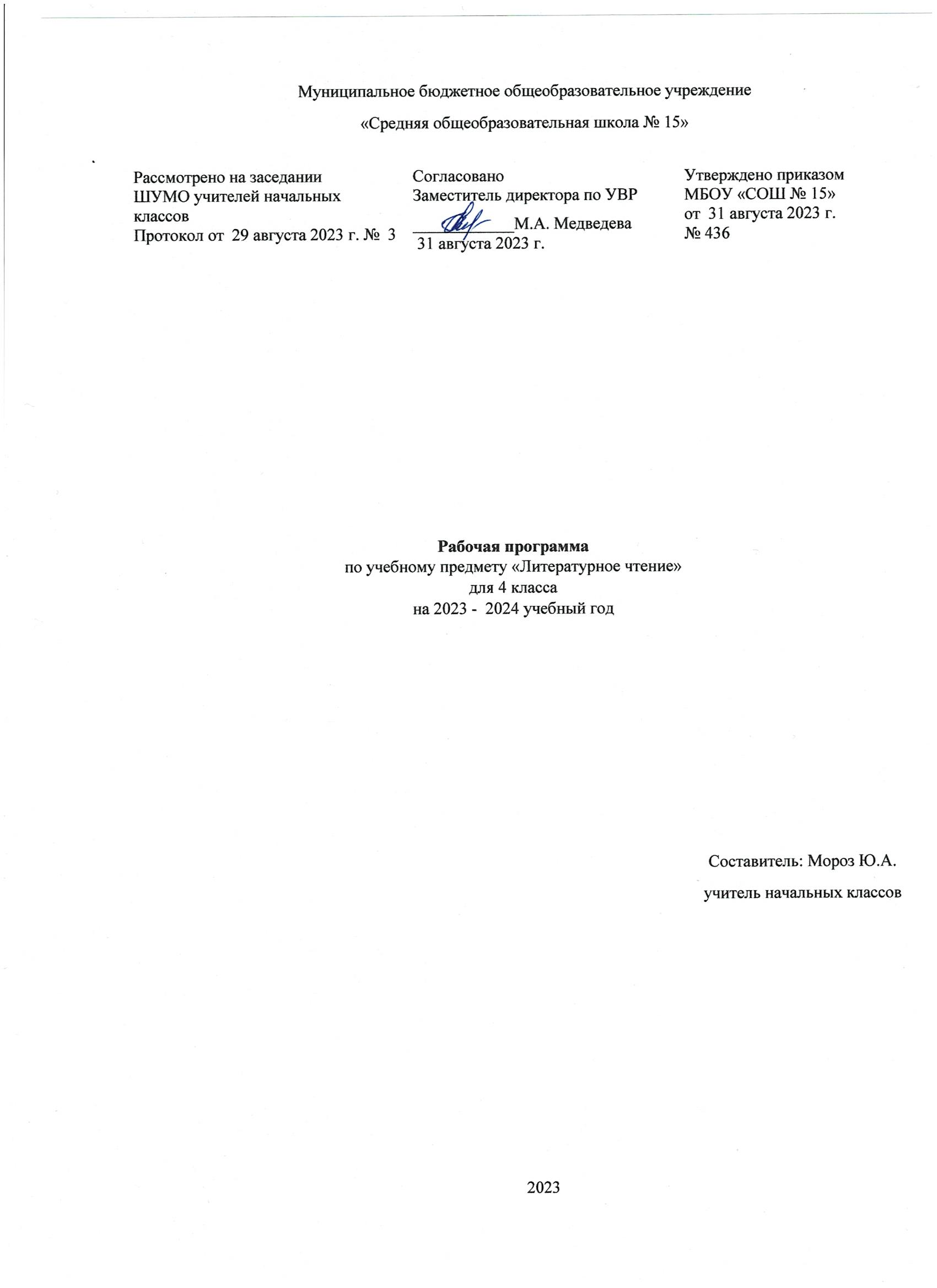 ПОЯСНИТЕЛЬНАЯ ЗАПИСКАРабочая программа по учебному предмету «Литературное чтение» (предметная область «Русский язык и литературное чтение») соответствует Федеральной рабочей программе по учебному предмету «Литературное чтение» и включает пояснительную записку, содержание обучения, планируемые результаты освоения программы по литературному чтению. Пояснительная записка отражает общие цели и задачи изучения литературного чтения, место в структуре учебного плана, а также подходы к отбору содержания и планируемым результатам.Содержание обучения представлено тематическими блоками, которые предлагаются для обязательного изучения в каждом классе на уровне начального общего образования. Содержание обучения в каждом классе завершается перечнем универсальных учебных действий (познавательных, коммуникативных, регулятивных), которые возможно формировать средствами литературного чтения с учётом возрастных особенностей обучающихся.Планируемые результаты освоения программы по литературному чтению включают личностные, метапредметные результаты за период обучения, а также предметные достижения обучающегося за каждый год обучения на уровне начального общего образования.СОДЕРЖАНИЕ УЧЕБНОГО ПРЕДМЕТАО Родине, героические страницы истории. Наше Отечество, образ родной земли в стихотворных и прозаических произведениях писателей и поэтов ХIХ и ХХ веков (по выбору, не менее четырёх, например произведения С. Т. Романовского, А. Т. Твардовского, С. Д. Дрожжина, В. М. Пескова ‌). Представление о проявлении любви к родной земле в литературе разных народов (на примере писателей родного края, представителей разных народов России). Страницы истории России, великие люди и события: образы Александра Невского, Михаила Кутузова и других выдающихся защитников Отечества в литературе для детей. Отражение нравственной идеи: любовь к Родине. Героическое прошлое России, тема Великой Отечественной войны в произведениях литературы (на примере рассказов Л. А. Кассиля, С. П. Алексеева). Осознание понятия: поступок, подвиг.Круг чтения: народная и авторская песня: понятие исторической песни, знакомство с песнями на тему Великой Отечественной войны (2-3 произведения по выбору).Произведения для чтения: С.Д. Дрожжин «Родине», В.М. Песков «Родине», А.Т. Твардовский «О Родине большой и малой» (отрывок), С.Т. Романовский «Ледовое побоище», С.П. Алексеев ‌Фольклор (устное народное творчество). Фольклор как народная духовная культура (произведения по выбору). Многообразие видов фольклора: словесный, музыкальный, обрядовый (календарный). Культурное значение фольклора для появления художественной литературы. Малые жанры фольклора (назначение, сравнение, классификация). Собиратели фольклора (А. Н. Афанасьев, В. И. Даль). Виды сказок: о животных, бытовые, волшебные. Отражение в произведениях фольклора нравственных ценностей, быта и культуры народов мира. Сходство фольклорных произведений разных народов по тематике, художественным образам и форме («бродячие» сюжеты). Круг чтения: былина как эпическая песня о героическом событии. Герой былины – защитник страны. Образы русских богатырей: Ильи Муромца, Алёши Поповича, Добрыни Никитича, Никиты Кожемяки (где жил, чем занимался, какими качествами обладал). Средства художественной выразительности в былине: устойчивые выражения, повторы, гипербола. Устаревшие слова, их место в былине и представление в современной лексике. Народные былинно-сказочные темы в творчестве художника В. М. Васнецова.Произведения для чтения: произведения малых жанров фольклора, народные сказки ‌, сказки народов России ‌, былины из цикла об Илье Муромце, Алёше Поповиче, Добрыне Никитиче ‌.Творчество А. С. Пушкина. Картины природы в лирических произведениях А. С. Пушкина. Средства художественной выразительности в стихотворном произведении (сравнение, эпитет, олицетворение). Литературные сказки А. С. Пушкина в стихах: «Сказка о мёртвой царевне и о семи богатырях». Фольклорная основа авторской сказки. Положительные и отрицательные герои, волшебные помощники, язык авторской сказки.Произведения для чтения: А.С. Пушкин «Сказка о мёртвой царевне и о семи богатырях», «Няне», «Осень» (отрывки), «Зимняя дорога» Творчество И. А. Крылова. Представление о басне как лиро-эпическом жанре. Круг чтения: басни на примере произведений И. А. Крылова, И. И. Хемницера, Л. Н. Толстого, С. В. Михалкова. Басни стихотворные и прозаические ‌. Развитие событий в басне, её герои (положительные, отрицательные). Аллегория в баснях. Сравнение басен: назначение, темы и герои, особенности языка.Произведения для чтения: Крылов И.А. «Стрекоза и муравей», «Квартет», И.И. Хемницер «Стрекоза», Л.Н. Толстой «Стрекоза и муравьи» Творчество М. Ю. Лермонтова. Круг чтения: лирические произведения М. Ю. Лермонтова Средства художественной выразительности (сравнение, эпитет, олицетворение); рифма, ритм. Метафора как «свёрнутое» сравнение. Строфа как элемент композиции стихотворения. Переносное значение слов в метафоре. Метафора в стихотворениях М. Ю. Лермонтова.Произведения для чтения: М.Ю. Лермонтов «Утёс», «Парус», «Москва, Москва! …Люблю тебя как сын…» ‌Литературная сказка. Тематика авторских стихотворных сказок . Герои литературных сказок (произведения П. П. Ершова, П. П. Бажова, С. Т. Аксакова, С. Я. Маршака ‌Связь литературной сказки с фольклорной: народная речь – особенность авторской сказки. Иллюстрации в сказке: назначение, особенности.Произведения для чтения: П.П. Бажов «Серебряное копытце», П.П. Ершов «Конёк-Горбунок», С.Т. Аксаков «Аленький цветочек» Картины природы в творчестве поэтов и писателей ХIХ– ХХ веков. Лирика, лирические произведения как описание в стихотворной форме чувств поэта, связанных с наблюдениями, описаниями природы. Круг чтения: лирические произведения поэтов и писателей В. А. Жуковский, И.С. Никитин, Е. А. Баратынский, Ф. И. Тютчев, А. А. Фет, ‌ Темы стихотворных произведений, герой лирического произведения. Авторские приёмы создания художественного образа в лирике. Средства выразительности в произведениях лирики: эпитеты, синонимы, антонимы, сравнения, олицетворения, метафоры. Репродукция картины как иллюстрация к лирическому произведению.Произведения для чтения: В.А. Жуковский «Загадка», И.С. Никитин «В синем небе плывут над полями…», Ф.И. Тютчев «Как неожиданно и ярко», А.А. Фет «Весенний дождь», Е.А. Баратынский «Весна, весна! Как воздух чист», И.А. Бунин «Листопад» (отрывки) ​‌и другие (по выбору).‌Творчество Л. Н. Толстого. Круг чтения ‌: рассказ (художественный и научно-познавательный), сказки, басни, быль. Повесть как эпический жанр (общее представление). Значение реальных жизненных ситуаций в создании рассказа, повести. Отрывки из автобиографической повести Л. Н. Толстого «Детство». Особенности художественного текста-описания: пейзаж, портрет героя, интерьер. Примеры текста-рассуждения в рассказах Л. Н. Толстого.Произведения для чтения: Л.Н. Толстой «Детство» (отдельные главы), «Русак», «Черепаха» ‌Произведения о животных и родной природе. Взаимоотношения человека и животных, защита и охрана природы – тема произведений литературы. Круг чтения : на примере произведений В. П. Астафьева, М. М. Пришвина, С.А. Есенина,  Произведения для чтения: В.П. Астафьев «Капалуха», М.М. Пришвин «Выскочка», С.А. Есенин «Лебёдушка» ​‌и другие (по выбору).‌Произведения о детях. Тематика произведений о детях, их жизни, играх и занятиях, взаимоотношениях со взрослыми и сверстниками ‌: А. П. Чехова, Н. Г. Гарина-Михайловского, М.М. Зощенко, К.Г.Паустовский,  Словесный портрет героя как его характеристика. Авторский способ выражения главной мысли. Основные события сюжета, отношение к ним героев. Произведения для чтения: А.П. Чехов «Мальчики», Н.Г. Гарин-Михайловский «Детство Тёмы» (отдельные главы), М.М. Зощенко «О Лёньке и Миньке» ‌‌, К.Г. Паустовский «Корзина с еловыми шишками» и другие.Пьеса. Знакомство с новым жанром – пьесой-сказкой. Пьеса – произведение литературы и театрального искусства Пьеса как жанр драматического произведения. Пьеса и сказка: драматическое и эпическое произведения. Авторские ремарки: назначение, содержание.Произведения для чтения: С.Я. Маршак «Двенадцать месяцев» и другие.Юмористические произведения. Круг чтения ‌юмористические произведения на примере рассказов В. Ю. Драгунского, Н. Н. Носова, Герои юмористических произведений. Средства выразительности текста юмористического содержания: гипербола. Юмористические произведения в кино и театре.Произведения для чтения: В.Ю. Драгунский «Денискины рассказы» , Н.Н. Носов «Витя Малеев в школе и дома» (отдельные главы) Зарубежная литература. Расширение круга чтения произведений зарубежных писателей. Литературные сказки Х.-К. Андерсена,  приключенческая литература: произведения Дж. Свифта, Марка Твена. Произведения для чтения: Х.-К. Андерсен «Дикие лебеди», «Русалочка», Дж. Свифт «Приключения Гулливера» (отдельные главы), Марк Твен «Том Сойер» (отдельные главы) Библиографическая культура (работа с детской книгой и справочной литературой). Польза чтения и книги: книга – друг и учитель. Правила читателя и способы выбора книги (тематический, систематический каталог). Виды информации в книге: научная, художественная (с опорой на внешние показатели книги), её справочно-иллюстративный материал. Очерк как повествование о реальном событии. Типы книг (изданий): книга-произведение, книга-сборник, собрание сочинений, периодическая печать, справочные издания. Работа с источниками периодической печати.ПЛАНИРУЕМЫЕ ОБРАЗОВАТЕЛЬНЫЕ РЕЗУЛЬТАТЫЛИЧНОСТНЫЕ РЕЗУЛЬТАТЫЛичностные результаты освоения программы предмета «Литературное чтение» достигаются в процессе единства учебной и воспитательной деятельности, обеспечивающей позитивную динамику развития личности младшего школьника, ориентированную на процессы самопознания, саморазвития и самовоспитания. Личностные результаты освоения программы предмета «Литературное чтение» отражают освоение младшими школьниками социально значимых норм и отношений, развитие позитивного отношения обучающихся к общественным, традиционным, социокультурным и духовно-нравственным ценностям, приобретение опыта применения сформированных представлений и отношений на практике.Гражданско-патриотическое воспитание:становление ценностного отношения к своей Родине – России, малой родине, проявление интереса к изучению родного языка, истории и культуре Российской Федерации, понимание естественной связи прошлого и настоящего в культуре общества;осознание своей этнокультурной и российской гражданской идентичности, сопричастности к прошлому, настоящему и будущему своей страны и родного края, проявление уважения к традициям и культуре своего и других народов в процессе восприятия и анализа произведений выдающихся представителей русской литературы и творчества народов России;первоначальные представления о человеке как члене общества, о правах и ответственности, уважении и достоинстве человека, о нравственно-этических нормах поведения и правилах межличностных отношений.Духовно-нравственное воспитание:освоение опыта человеческих взаимоотношений, признаки индивидуальности каждого человека, проявление сопереживания, уважения, любви, доброжелательности и других моральных качеств к родным, близким и чужим людям, независимо от их национальности, социального статуса, вероисповедания;осознание этических понятий, оценка поведения и поступков персонажей художественных произведений в ситуации нравственного выбора;выражение своего видения мира, индивидуальной позиции посредством накопления и систематизации литературных впечатлений, разнообразных по эмоциональной окраске;неприятие любых форм поведения, направленных на причинение физического и морального вреда другим людям Эстетическое воспитание:проявление уважительного отношения и интереса к художественной культуре, к различным видам искусства, восприимчивость к разным видам искусства, традициям и творчеству своего и других народов, готовность выражать своё отношение в разных видах художественной деятельности;приобретение эстетического опыта слушания, чтения и эмоционально-эстетической оценки произведений фольклора и художественной литературы;понимание образного языка художественных произведений, выразительных средств, создающих художественный образ.Трудовое воспитание:осознание ценности труда в жизни человека и общества, ответственное потребление и бережное отношение к результатам труда, навыки участия в различных видах трудовой деятельности, интерес к различным профессиям.Экологическое воспитание:бережное отношение к природе, осознание проблем взаимоотношений человека и животных, отражённых в литературных произведениях;неприятие действий, приносящих ей вред.Ценности научного познания:ориентация в деятельности на первоначальные представления о научной картине мира, понимание важности слова как средства создания словесно-художественного образа, способа выражения мыслей, чувств, идей автора;овладение смысловым чтением для решения различного уровня учебных и жизненных задач;потребность в самостоятельной читательской деятельности, саморазвитии средствами литературы, развитие познавательного интереса, активности, инициативности, любознательности и самостоятельности в познании произведений фольклора и художественной литературы, творчества писателей.МЕТАПРЕДМЕТНЫЕ РЕЗУЛЬТАТЫВ результате изучения предмета «Литературное чтение» в начальной школе у обучающихся будут сформированы познавательные универсальные учебные действия:базовые логические действия:сравнивать произведения по теме, главной мысли (морали), жанру, соотносить произведение и его автора, устанавливать основания для сравнения произведений, устанавливать аналогии;объединять произведения по жанру, авторской принадлежности;определять существенный признак для классификации, классифицировать произведения по темам, жанрам и видам;находить закономерности и противоречия при анализе сюжета (композиции), восстанавливать нарушенную последовательность событий (сюжета), составлять аннотацию, отзыв по предложенному алгоритму;выявлять недостаток информации для решения учебной (практической) задачи на основе предложенного алгоритма;устанавливать причинно-следственные связи в сюжете фольклорного и художественного текста, при составлении плана, пересказе текста, характеристике поступков героев;базовые исследовательские действия:определять разрыв между реальным и желательным состоянием объекта (ситуации) на основе предложенных учителем вопросов;формулировать с помощью учителя цель, планировать изменения объекта, ситуации;сравнивать несколько вариантов решения задачи, выбирать наиболее подходящий (на основе предложенных критериев);проводить по предложенному плану опыт, несложное исследование по установлению особенностей объекта изучения и связей между объектами (часть – целое, причина – следствие);формулировать выводы и подкреплять их доказательствами на основе результатов проведённого наблюдения (опыта, классификации, сравнения, исследования);прогнозировать возможное развитие процессов, событий и их последствия в аналогичных или сходных ситуациях;работа с информацией:выбирать источник получения информации;согласно заданному алгоритму находить в предложенном источнике информацию, представленную в явном виде;распознавать достоверную и недостоверную информацию самостоятельно или на основании предложенного учителем способа её проверки;соблюдать с помощью взрослых (учителей, родителей (законных представителей) правила информационной безопасности при поиске информации в сети Интернет;анализировать и создавать текстовую, видео, графическую, звуковую информацию в соответствии с учебной задачей;самостоятельно создавать схемы, таблицы для представления информации.К концу обучения в начальной школе у обучающегося формируются коммуникативные универсальные учебные действия:общение:воспринимать и формулировать суждения, выражать эмоции в соответствии с целями и условиями общения в знакомой среде;проявлять уважительное отношение к собеседнику, соблюдать правила ведения диалога и дискуссии;признавать возможность существования разных точек зрения;корректно и аргументированно высказывать своё мнение;строить речевое высказывание в соответствии с поставленной задачей;создавать устные и письменные тексты (описание, рассуждение, повествование);готовить небольшие публичные выступления;подбирать иллюстративный материал (рисунки, фото, плакаты) к тексту выступления.К концу обучения в начальной школе у обучающегося формируются регулятивные универсальные учебные действия:самоорганизация:планировать действия по решению учебной задачи для получения результата;выстраивать последовательность выбранных действий;самоконтроль:устанавливать причины успеха/неудач учебной деятельности;корректировать свои учебные действия для преодоления ошибок.Совместная деятельность:формулировать краткосрочные и долгосрочные цели (индивидуальные с учётом участия в коллективных задачах) в стандартной (типовой) ситуации на основе предложенного формата планирования, распределения промежуточных шагов и сроков;принимать цель совместной деятельности, коллективно строить действия по её достижению: распределять роли, договариваться, обсуждать процесс и результат совместной работы;проявлять готовность руководить, выполнять поручения, подчиняться;ответственно выполнять свою часть работы;оценивать свой вклад в общий результат;выполнять совместные проектные задания с опорой на предложенные образцы.ПРЕДМЕТНЫЕ РЕЗУЛЬТАТЫосознавать значимость художественной литературы и фольклора для всестороннего развития личности человека, находить в произведениях отражение нравственных ценностей, фактов бытовой и духовной культуры народов России и мира, ориентироваться в нравственно-этических понятиях в контексте изученных произведений;демонстрировать интерес и положительную мотивацию к систематическому чтению и слушанию художественной литературы и произведений устного народного творчества: формировать собственный круг чтения;читать вслух и про себя в соответствии с учебной задачей, использовать разные виды чтения (изучающее, ознакомительное, поисковое выборочное, просмотровое выборочное);читать вслух целыми словами без пропусков и перестановок букв и слогов доступные по восприятию и небольшие по объёму прозаические и стихотворные произведения в темпе не менее 80 слов в минуту (без отметочного оценивания);читать наизусть не менее 5 стихотворений в соответствии с изученной тематикой произведений;различать художественные произведения и познавательные тексты;различать прозаическую и стихотворную речь: называть особенности стихотворного произведения (ритм, рифма, строфа), отличать лирическое произведение от эпического;понимать жанровую принадлежность, содержание, смысл прослушанного/прочитанного произведения: отвечать и формулировать вопросы (в том числе проблемные) к познавательным, учебным и художественным текстам;различать и называть отдельные жанры фольклора (считалки, загадки, пословицы, потешки, небылицы, народные песни, скороговорки, сказки о животных, бытовые и волшебные), приводить примеры произведений фольклора разных народов России;соотносить читаемый текст с жанром художественной литературы (литературные сказки, рассказы, стихотворения, басни), приводить примеры разных жанров литературы России и стран мира;владеть элементарными умениями анализа и интерпретации текста: определять тему и главную мысль, последовательность событий в тексте произведения, выявлять связь событий, эпизодов текста;характеризовать героев, давать оценку их поступкам, составлять портретные характеристики персонажей, выявлять взаимосвязь между поступками и мыслями, чувствами героев, сравнивать героев одного произведения по самостоятельно выбранному критерию (по аналогии или по контрасту), характеризовать собственное отношение к героям, поступкам; находить в тексте средства изображения героев (портрет) и выражения их чувств, описание пейзажа и интерьера, устанавливать причинно-следственные связи событий, явлений, поступков героев;объяснять значение незнакомого слова с опорой на контекст и с использованием словаря; находить в тексте примеры использования слов в прямом и переносном значении, средства художественной выразительности (сравнение, эпитет, олицетворение, метафора);осознанно применять изученные понятия (автор, мораль басни, литературный герой, персонаж, характер, тема, идея, заголовок, содержание произведения, эпизод, смысловые части, композиция, сравнение, эпитет, олицетворение, метафора, лирика, эпос, образ);участвовать в обсуждении прослушанного/прочитанного произведения: строить монологическое и диалогическое высказывание с соблюдением норм русского литературного языка (норм произношения, словоупотребления, грамматики); устно и письменно формулировать простые выводы на основе прослушанного/прочитанного текста, подтверждать свой ответ примерами из текста;составлять план текста (вопросный, номинативный, цитатный), пересказывать (устно) подробно, выборочно, сжато (кратко), от лица героя, с изменением лица рассказчика, от третьего лица;читать по ролям с соблюдением норм произношения, расстановки ударения, инсценировать небольшие эпизоды из произведения;составлять устные и письменные высказывания на заданную тему по содержанию произведения (не менее 10 предложений), писать сочинения на заданную тему, используя разные типы речи (повествование, описание, рассуждение), корректировать собственный текст с учётом правильности, выразительности письменной речи;составлять краткий отзыв о прочитанном произведении по заданному алгоритму;сочинять по аналогии с прочитанным, составлять рассказ по иллюстрациям, от имени одного из героев, придумывать продолжение прочитанного произведения (не менее 10 предложений);использовать в соответствии с учебной задачей аппарат издания (обложку, оглавление, аннотацию, иллюстрации, предисловие, приложения, сноски, примечания);выбирать книги для самостоятельного чтения с учётом рекомендательного списка, используя картотеки, рассказывать о прочитанной книге;использовать справочную литературу, электронные образовательные и информационные ресурсы информационно-коммуникационной сети Интернет (в условиях контролируемого входа), для получения дополнительной информации в соответствии с учебной задачей.​ТЕМАТИЧЕСКОЕ ПЛАНИРОВАНИЕ 4 КЛАССВАРИАНТ 1. ПОУРОЧНОЕ ПЛАНИРОВАНИЕ ДЛЯ ПЕДАГОГОВ, ИСПОЛЬЗУЮЩИХ УЧЕБНИКИ «АЗБУКА» (АВТОРЫ В.Г.ГОРЕЦКИЙ И ДР.), «ЛИТЕРАТУРНОЕ ЧТЕНИЕ. 1-4 КЛАСС (АВТОРЫ КЛИМАНОВА Л. Ф., ГОРЕЦКИЙ В. Г., ГОЛОВАНОВА М. В. И ДР.) 4 класс№ п/п Наименование разделов и тем программы Количество часовЭлектронные (цифровые) образовательные ресурсы 1О Родине, героические страницы истории 12 Библиотека ЦОК https://m.edsoo.ru/7f412cec2Фольклор (устное народное творчество) 11 Библиотека ЦОК https://m.edsoo.ru/7f412cec3Творчество И.А.Крылова 4 Библиотека ЦОК https://m.edsoo.ru/7f412cec4Творчество А.С.Пушкина 12 Библиотека ЦОК https://m.edsoo.ru/7f412cec5Творчество М. Ю. Лермонтова 4 Библиотека ЦОК https://m.edsoo.ru/7f412cec6Литературная сказка 9 Библиотека ЦОК https://m.edsoo.ru/7f412cec7Картины природы в творчестве поэтов и писателей ХIХ века 7 Библиотека ЦОК https://m.edsoo.ru/7f412cec8Творчество Л. Н. Толстого 7 Библиотека ЦОК https://m.edsoo.ru/7f412cec9Картины природы в творчестве поэтов и писателей XX века 6 Библиотека ЦОК https://m.edsoo.ru/7f412cec10Произведения о животных и родной природе 12 Библиотека ЦОК https://m.edsoo.ru/7f412cec11Произведения о детях 13 Библиотека ЦОК https://m.edsoo.ru/7f412cec12Пьеса 5 Библиотека ЦОК https://m.edsoo.ru/7f412cec13Юмористические произведения  6 Библиотека ЦОК https://m.edsoo.ru/7f412cec14Зарубежная литература 6Библиотека ЦОК https://m.edsoo.ru/7f412cec15Библиографическая культура (работа с детской книгой и справочной литературой 4Библиотека ЦОК https://m.edsoo.ru/7f412cecРезервное времяРезервное время13ОБЩЕЕ КОЛИЧЕСТВО ЧАСОВ ПО ПРОГРАММЕОБЩЕЕ КОЛИЧЕСТВО ЧАСОВ ПО ПРОГРАММЕ131№ п/пТема урокаКол-во часовЭлектронные цифровые образовательные ресурсы Дата изучения№ п/пТема урокаКол-во часовЭлектронные цифровые образовательные ресурсы 1Разнообразие малых жанров фольклора (назначение, сравнение, классификация)1Библиотека ЦОК https://m.edsoo.ru/7f412cec04.09.232Проявление народной культуры в разнообразных видах фольклора: словесном, музыкальном, обрядовом (календарном)1 Библиотека ЦОК 246321/ 05.09.233Образы русских богатырей: где жил, чем занимался, какими качествами обладал. На примере былины «Ильины три поездочки»1Библиотека ЦОК https://m.edsoo.ru/f29f6d1c06.09.234Герой былины - защитник страны. На примере былины "Ильины три поездочки"1Библиотека ЦОК https://m.edsoo.ru/f29f783e07.09.235Резервный урок. Средства художественной выразительности в былине: устойчивые выражения, повторы, гипербола, устаревшие слова1Библиотека ЦОК https://m.edsoo.ru/f29f6e3411.09.236Отражение народной былинной темы в творчестве художника В. М.Васнецова1Библиотека ЦОК https://m.edsoo.ru/f29f6f38 https://m.edsoo.ru/f29f70aa12.09.237Резервный урок. Летопись «И повесил Олег щит свой на вратах Царьграда». Знакомство с произведением А. С. Пушкина «Песнь о вещем Олеге»1Библиотека ЦОК https://m.edsoo.ru/f29f5afc13.09.238Путешествие героя как основа композиции волшебной сказки. На примере русской народной сказки "Волшебное кольцо"1https://infourok.ru/konspekt-uroka-na-temu-volshebnoe-kolco-4631166.html 14.09.239Образ Александра Невского в произведении С.Т.Романовского «Ледовое побоище». Страницы истории России, великие люди и события. На примере Житие Сергия Радонежского1Библиотека ЦОК https://m.edsoo.ru/f29f62e018.09.2310Представление в сказке народного быта и культуры: сказки о животных, бытовые, волшебные1Библиотека ЦОК https://m.edsoo.ru/f29f76cc19.09.2311Характеристика героев волшебной сказки: чем занимались, какими качествами обладают. На примере  русской народной сказки "Волшебное кольцо"1Библиотека ЦОК https://m.edsoo.ru/7f412cec 20.09.2312Сравнение фольклорных произведений разных народов: тема, герои, сюжет. Представление в сказке нравственных ценностей, быта и культуры народов мира1Библиотека ЦОК https://m.edsoo.ru/f29f6ace21.09.2313Отражение нравственных ценностей на примере фольклорных сказок народов России и мира1Библиотека ЦОК https://m.edsoo.ru/f29f6c0425.09.2314Тематическая проверочная работа по итогам раздела «Фольклор – народная мудрость»1Библиотека ЦОК https://m.edsoo.ru/f29f795626.09.2315Резервный урок.Работа с детскими книгами на тему: «Фольклор (устное народное творчество)»: собиратели фольклора (А.Н. Афанасьев, В.И. Даль)1Библиотека ЦОК https://m.edsoo.ru/f29f6ace27.09.2316Составление устного рассказа «Моё любимое произведение А.С. Пушкина»1Библиотека ЦОК https://m.edsoo.ru/f2a0bdc028.09.2317Составление выставки «Произведения А.С. Пушкина». Написание аннотации к книгам на выставке1Библиотека ЦОК https://m.edsoo.ru/f2a0aa0602.10.2318Оценка настроения и чувств, вызываемых лирическим произведением А.С. Пушкина. На примере стихотворения «Няне»1Библиотека ЦОК https://m.edsoo.ru/f2a0a36c03.10.2319Картины осени в лирических произведениях А.С. Пушкина: сравнения, эпитет, олицетворения1Библиотека ЦОК https://m.edsoo.ru/f29f7a7804.10.2320Восприятие пейзажной лирики А.С. Пушкина: средства художественной выразительности в стихотворении «Зимняя дорога» и других его произведениях1Библиотека ЦОК https://m.edsoo.ru/f29f7a7805.10.2321Сравнение стихотворения А. С. Пушкина  с репродукцией картины. На примере стихотворения "Туча" и репродукции картины И.И. Левитана «Вечерний звон»1Библиотека ЦОК https://m.edsoo.ru/f2a0a7f409.10.2322Знакомство с литературной сказкой А.С.Пушкина «Сказка о мёртвой царевне и о семи богатырях»: сюжет произведения1Библиотека ЦОК https://m.edsoo.ru/f29f7cbc11.10.2323Характеристика положительных и отрицательных героев, волшебные помощники в сказке А.С. Пушкина  «Сказка о мёртвой царевне и о семи богатырях»1Библиотека ЦОК https://m.edsoo.ru/f29f8284 https://m.edsoo.ru/f29f85c212.10.2324Наблюдение за художественными особенностями текста, языком авторской сказки А.С. Пушкина  «Сказка о мёртвой царевне и о семи богатырях»1Библиотека ЦОК https://m.edsoo.ru/f29f847816.10.2325Фольклорная основа литературной сказки А.С. Пушкина «Сказка о мёртвой царевне и о семи богатырях»1Библиотека ЦОК https://m.edsoo.ru/f29f7e4217.10.2326Сходство фольклорных и литературных произведений А.С. Пушкина, В.А. Жуковского по тематике, художественным образам («бродячие» сюжеты)1Библиотека ЦОК https://m.edsoo.ru/f29f86d018.10.2327Тематическая проверочная работа по итогам раздела «Творчество А.С. Пушкина»1Библиотека ЦОК https://m.edsoo.ru/f29f890a19.10.2328Составление сообщения о М. Ю. Лермонтове. Строфа как элемент композиции стихотворения М.Ю. Лермонтова «Парус»1Библиотека ЦОК https://m.edsoo.ru/f29f941823.10.2329Работа со стихотворением М.Ю. Лермонтова «Утёс»: характеристика средств художественной выразительности1Библиотека ЦОК https://m.edsoo.ru/f29f955824.10.2330Наблюдение за художественными особенностями лирических произведений М.Ю. Лермонтова. Стихотворения о Кавказе1Библиотека ЦОК https://m.edsoo.ru/f29f971025.10.2331Патриотическое звучание стихотворения М.Ю. Лермонтова «Москва, Москва! …Люблю тебя как сын…»: метафора как «свёрнутое» сравнение1Библиотека ЦОК https://m.edsoo.ru/f29f983c26.10.2332Творчество Л.Н. Толстого – великого русского писателя1Библиотека ЦОК https://m.edsoo.ru/f29fa66a07.11.2333Общее представление о повести как эпическом жанре. Знакомство с отрывками из повести Л.Н.Толстого «Детство»1Библиотека ЦОК https://m.edsoo.ru/f29fa7a008.11.2334Чтение научно-познавательных рассказов Л.Н.Толстого. Примеры текста-рассуждения в рассказе «Черепаха» и в повести Л.Н. Толстого "Детство"1Библиотека ЦОК https://m.edsoo.ru/f29fa8ae09.11.2335Анализ художественных рассказов Л.Н.Толстого. Особенности художественного текста-описания на примере рассказа «Русак»и отрывков из повести Л. Толстого "Детство". Составление цитатного плана1Библиотека ЦОК https://m.edsoo.ru/f29faa2013.11.2336Роль портрета, интерьера в создании образа героя повести «Детство»1Библиотека ЦОК https://m.edsoo.ru/f29fab5614.11.2337Басни Л.Н.Толстого: выделение жанровых особенностей1Библиотека ЦОК https://m.edsoo.ru/f29fac6e15.11.2338Тематическая проверочная работа по итогам раздела «Жанровое многообразие творчества Л.Н. Толстого»1Библиотека ЦОК https://m.edsoo.ru/f29fad7c16.11.2339Резервный урок. Подготовка выставки книг  Л. Толстого. Подготовка сообщения о книгах Л. Толстого (сказки, рассказы, были, басни)1Библиотека ЦОК https://m.edsoo.ru/f2a0a5e220.11.2340Взаимоотношения со сверстниками – тема рассказа А.П. Чехова «Мальчики»1Библиотека ЦОК https://m.edsoo.ru/f29fd66221.11.2341Образы героев-детей в рассказе А.П. Чехова «Мальчики»1Библиотека ЦОК https://m.edsoo.ru/f29fdb8022.11.2342Соотнесение заглавия и главной мысли рассказа А.П. Чехова «Мальчики»1Библиотека ЦОК https://m.edsoo.ru/f29fdcc023.11.2343Осознание ценности чтения для учёбы и жизни1Библиотека ЦОК https://m.edsoo.ru/f2a0a6f027.11.2344Поэты о красоте родной природы: анализ авторских приёмов создания художественного образа1Библиотека ЦОК https://m.edsoo.ru/f29f9b3428.11.2345Составление устного рассказа по репродукции картины на основе изученных произведений1Библиотека ЦОК https://m.edsoo.ru/f29fa21e29.11.2346Описание явления природы в стихотворении В.А. Жуковский «Загадка»: приёмы создания художественного образа1Библиотека ЦОК https://m.edsoo.ru/f29fa00230.11.2347Сравнение образа радуги в стихотворениях В.А. Жуковского «Загадка» и Ф.И. Тютчева «Как неожиданно и ярко»1Библиотека ЦОК https://m.edsoo.ru/f29f9ee004.12.2348Восприятие картин природы в стихотворении А.А. Фета «Весенний дождь» и других его стихотворений1Библиотека ЦОК https://m.edsoo.ru/f29fa11a05.12.2349Авторские приёмы создания художественного образа в стихотворении Е.А. Баратынского «Весна, весна! Как воздух чист»..»1Библиотека ЦОК https://m.edsoo.ru/f29f9c4206.12.2350Резервный урок.  Анализ настроения в стихотворении1Библиотека ЦОК https://m.edsoo.ru/f29f9d8207.12.2351Выразительность поэтической речи стихотворения  И.С. Никитина «В синем небе плывут над полями…» и другие на выбор1Библиотека ЦОК https://m.edsoo.ru/f29faec611.12.2352Анализ чувств и настроения, создаваемых лирическим произведением. На примере произведения А.А. Прокофьева "Люблю берёзу русскую..."1Библиотека ЦОК https://m.edsoo.ru/f29fb68212.12.2353Образное изображение осени в стихотворении И.А. Бунина «Листопад»1Библиотека ЦОК https://m.edsoo.ru/f29fb42013.12.2354Средства создания речевой выразительности в стихотворения К.Д. Бальмонта. На примере стихотворения "Камыши"1Библиотека ЦОК https://m.edsoo.ru/f29fb55614.12.2355Резервный урок. Составление текста-рассуждения на тему «Зачем нужна поэзия современному человеку»1Библиотека ЦОК https://m.edsoo.ru/f29fb7e018.12.2356Темы лирических произведений А.А. Блока. На примере стихотворения «Рождество»1Библиотека ЦОК https://m.edsoo.ru/f29fb8f819.12.2357Составление устного рассказа по репродукции картины на основе изученных лирических произведений1Библиотека ЦОК https://m.edsoo.ru/f2a0afd820.12.2358Резервный урок. Читательский дневник (правила оформления)1Библиотека ЦОК https://m.edsoo.ru/f2a0b1c221.12.2359Характеристика героя литературной сказки. На примере сказки В. Ф. Одоевского «Городок в табакерке»1https://resh.edu.ru/subject/lesson/4492/conspect/212376/ 25.12.2360Народные образы героев сказа П.П.Бажова «Серебряное копытце»1https://resh.edu.ru/subject/lesson/6038/conspect/192342/ 26.12.2361Наблюдение за художественными особенностями, языком сказа П.П.Бажова «Серебряное копытце»1https://resh.edu.ru/subject/lesson/6038/conspect/192342/ 27.12.2362Иллюстрации как отражение сюжета сказов П.П.Бажова1https://resh.edu.ru/subject/lesson/4493/main/ 28.12.2363Литературная сказка П.П.Ершова «Конёк-Горбунок»: сюжет и построение (композиция) сказки1https://resh.edu.ru/subject/lesson/6026/conspect/191659/ 09.01.2464Речевые особенности (сказочные формулы, повторы, постоянные эпитеты) сказки П.П.Ершова «Конёк-Горбунок»1https://resh.edu.ru/subject/lesson/6026/conspect/191659/ 10.01.2465Литературная сказка С.Т. Аксакова "Аленький цветочек" (сюжет, композиция, герои)1https://resh.edu.ru/subject/lesson/6039/conspect/ 11.01.2466Фольклорная основа литературной сказки С.Т. Аксакова "Аленький цветочек". Сочинение по сказке1https://resh.edu.ru/subject/lesson/6039/conspect/ 15.01.2467Тематическая проверочная работа по итогам раздела «Литературная сказка»1Библиотека ЦОК https://m.edsoo.ru/7f412cec 16.01.2468Расширение круга детского чтения. Знакомство с авторами юмористических произведений1Библиотека ЦОК https://m.edsoo.ru/f29fef0817.01.2469Средства создания комического в произведениях Н.Н.Носова и других авторов на выбор1Библиотека ЦОК https://m.edsoo.ru/f29ff33618.01.2470Знакомство с экранизацией произведений юмористических произведений. На примере экранизации "Сказки о потерянном времени" Е. Л. Шварца (1964 г.)1Библиотека ЦОК https://m.edsoo.ru/f29ff44e22.01.2471Резервный урок. Работа с детскими книгами "Произведения В. Ю. Драгунского"1Библиотека ЦОК https://m.edsoo.ru/f29fe36e23.01.2472Герой юмористических произведений В.Ю.Драгунского. Средства создания юмористического содержания1Библиотека ЦОК https://m.edsoo.ru/f2a0830024.01.2473Средства выразительности текста юмористического содержания: гипербола. На примере рассказа В.Ю. Драгунского «Главные реки»1Библиотека ЦОК https://m.edsoo.ru/f29fe25625.01.2474Знакомство с пьесой как жанром литературы. Как  подготовить произведение к постановке в театре?1Библиотека ЦОК https://m.edsoo.ru/f29fecba29.01.2475Создание ремарок (их назначение и содержание) на основе анализа характера героев произведения. На примере рассказа В.Ю. Драгунского "Главные реки"1Библиотека ЦОК https://m.edsoo.ru/f29feb5230.01.2476Создание реквизита для инсценивроания произведения. Подготовка пригласительных билетов и афишы на примере рассказа В.Ю. Драгунского "Главные реки"1Библиотека ЦОК https://m.edsoo.ru/f29fe9ea31.01.2477Пьеса и сказка: драматическое и эпическое произведения, их структурные и жанровые особенности1Библиотека ЦОК https://m.edsoo.ru/f29fe7c401.02.2478Работа с пьесой-сказкой С.Я. Маршака «Двенадцать месяцев»1Библиотека ЦОК https://m.edsoo.ru/f29fe8dc05.02.2479Характеристика героев юмористических произведений. На примере рассказа Л. Д. Каминского "Автопортрет"1Библиотека ЦОК https://m.edsoo.ru/f29fede606.02.2480Резервный урок. Знакомство с детскими журналами:«Весёлые картинки», «Мурзилка» и другие. Сочинение весёлой истории1Библиотека ЦОК https://m.edsoo.ru/f2a0b90607.02.2481Приёмы раскрытия главной мысли рассказа. На примере произведения Б. С. Житкова "Как я ловил человечков"1Библиотека ЦОК https://m.edsoo.ru/f29ff21408.02.2482Работа с рассказом К.Г. Паустовского «Корзина с еловыми шишками»1Библиотека ЦОК https://m.edsoo.ru/f29fba1a12.02.2483Особенности художественного текста-описания: пейзаж, портрет героя, интерьер на примере рассказа К.Г. Паустовского «Корзина с еловыми шишками»1Библиотека ЦОК https://m.edsoo.ru/f29fbb2813.02.2484Отличие автора от героя и рассказчика на примере рассказов М.М. Зощенко «О Лёньке и Миньке»1Библиотека ЦОК https://m.edsoo.ru/f29fd43c14.02.2485Отражение нравственно-этических понятий в рассказах М.М. Зощенко «О Лёньке и Миньке». На примере рассказа "Ёлка"1Библиотека ЦОК https://m.edsoo.ru/f29fe6ac15.02.2486Знакомство с отрывками из повести Н.Г. Гарин-Михайловского «Детство Тёмы» (отдельные главы): основные события сюжета1Библиотека ЦОК https://m.edsoo.ru/f29fd21619.02.2487Словесный портрет героя повести Н.Г. Гарин-Михайловского «Детство Тёмы» (отдельнеы главы)1Библиотека ЦОК https://m.edsoo.ru/f29fd31a20.02.2488Осмысление поступков и поведения главного героя повести Н.Г. Гарин-Михайловского «Детство Тёмы» (отдельные главы)1Библиотека ЦОК https://m.edsoo.ru/f29fd55421.02.2489Темы лирических произведений. На примере стихотворений М.И. Цветаевой "Наши царства", "Бежит тропинка с бугорка…"1Библиотека ЦОК https://m.edsoo.ru/f2a0a4b622.02.2490Резервный урок. Выразительность поэтических картин родной природы. На примере стихотворения  И.А. Бунина «Детство»1Библиотека ЦОК https://m.edsoo.ru/f29fc1b826.02.2491Любовь к природе и родному краю – тема произведений поэтов. На примере стихотворений  С.А. Есенина1Библиотека ЦОК https://m.edsoo.ru/f2a09dd627.02.2492Тематическая проверочная работа по итогам раздела «Произведения о детях и для детей»1Библиотека ЦОК https://m.edsoo.ru/f29fe12a28.02.2493Составление устного рассказа «Герой, который мне больше всего запомнился»1Библиотека ЦОК https://m.edsoo.ru/f2a0c34c29.02.2494Книга как источник информации. Виды информации в книге1Библиотека ЦОК https://m.edsoo.ru/f2a0c23404.03.2495Человек и животные – тема многих произведений писателей1Библиотека ЦОК https://m.edsoo.ru/f29fbf6a05.03.2496Писатели – авторы произведений о животных: выставка книг1Библиотека ЦОК https://m.edsoo.ru/f29fc0aa06.03.2497Наблюдательность писателей, выражающаяся в описании жизни животных. На примере рассказа А.И. Куприна «Скворцы»1Библиотека ЦОК https://m.edsoo.ru/f29fc5f007.03.2498Раскрытие темы о бережном отношении человека к природе родного края1Библиотека ЦОК https://m.edsoo.ru/f29fc7bc11.03.2499Особенности художественного описания родной природы. На примере рассказа В.П.Астафьева «Весенний остров»1Библиотека ЦОК https://m.edsoo.ru/f29fcd0212.03.24100Отражение темы «Материнская любовь» в рассказе В.П. Астафьева «Капалуха» и стихотворении С.Есенина «Лебёдушка»1Библиотека ЦОК https://m.edsoo.ru/f29fce9213.03.24101Образ автора в рассказе В.П. Астафьев «Капалуха»1Библиотека ЦОК https://m.edsoo.ru/f29fd0f414.03.24102М.М. Пришвин - певец русской природы. Чтение произведения М.М. Пришвина «Выскочка»1Библиотека ЦОК https://m.edsoo.ru/f29fc30c18.03.24103Авторское мастерство создания образов героев-животных. На примере произведения Максима Горького "Воробьишка"1Библиотека ЦОК https://m.edsoo.ru/f29fc4c419.03.24104Человек и его отношения с животными. Обсуждение в классе темы "Что такое самопожертвование"1https://resh.edu.ru/subject/lesson/4640/conspect/194719/ 20.03.24105Развитие речи: озаглавливание частей. На примере произведения В. П. Астафьева «Стрижонок Скрип»1https://resh.edu.ru/subject/lesson/5951/conspect/193899/ 21.03.24106Тематическая проверочная работа по итогам раздела «Произведения о животных и родной природе»1Библиотека ЦОК https://m.edsoo.ru/7f412cec 03.04.24107Резервный урок. Работа с детскими книгами на тему: «Книги о Родине и её истории»: типы книг (изданий). Презентация книги, прочитанной самостоятельно1Библиотека ЦОК https://m.edsoo.ru/f2a0bee204.04.24108Составление устного рассказа "Моя любимая книга"1Библиотека ЦОК https://m.edsoo.ru/f2a0c45a08.04.24109Проявление любви к родной земле в литературе народов России. На примере стихотворных и прозаических произведениях писателей и поэтов XIX и XX веков1Библиотека ЦОК https://m.edsoo.ru/f29f528209.04.24110Образ родной земли в стихотворении С.Д.Дрожжина «Родине»1Библиотека ЦОК https://m.edsoo.ru/f29f539a10.04.24111Раскрытие главной идеи произведения А.Т. Твардовского «О Родине большой и малой» (отрывок): чувство любви к своей стране и малой родине1Библиотека ЦОК https://m.edsoo.ru/f29f54c611.04.24112Характеристика народной исторической песни: темы, образы, герои1Библиотека ЦОК https://m.edsoo.ru/f29f55de15.04.24113Осознание понятий поступок, подвиг на примере произведений о Великой Отечественной войне1Библиотека ЦОК https://m.edsoo.ru/f29f56ec16.04.24114Наблюдение за художественными особенностями текста авторской песни. Знакомство с песнями на тему Великой Отечественной войны1Библиотека ЦОК https://m.edsoo.ru/f29f5c5017.04.24115Тема героического прошлого России в произведениях литературы. На примере  "Солдатской песни" Ф. Н. Глинки1Библиотека ЦОК https://m.edsoo.ru/f29f60a618.04.24116Составление устного рассказа «Защитник Отечества» по изученным произведениям1Библиотека ЦОК https://m.edsoo.ru/f29f61c822.04.24117Тематическая проверочная работа по итогам раздела «О Родине, героические страницы истории»1Библиотека ЦОК https://m.edsoo.ru/f29f5e9423.04.24118Патриотическое звучание произведений о Родине, о славных и героических страницах истории России1Библиотека ЦОК https://m.edsoo.ru/f29f5d7c24.04.24119Книги о приключениях и фантастике1Библиотека ЦОК https://m.edsoo.ru/f29fded225.04.24120Зарубежные писатели-сказочники: раскрытие главной мысли и особенности композиции1Библиотека ЦОК https://m.edsoo.ru/f2a087e202.05.24121Особенности басни как лиро-эпического жанра. Басни стихотворные и прозаические1Библиотека ЦОК https://m.edsoo.ru/f29f8eb406.05.24122Сравнение басен: темы и герои, особенности языка. На примере басен Крылов И.А. «Стрекоза и муравей», И.И. Хемницера «Стрекоза», Л.Н. Толстого «Стрекоза и муравьи»1Библиотека ЦОК https://m.edsoo.ru/f29f8ff407.05.24123Аллегория и ирония как характеристика героев басен. На примере басни И.А. Крылова «Мартышка и очки» Работа с баснями И.А. Крылова. Инсценирование их сюжета1Библиотека ЦОК https://m.edsoo.ru/f29f91d4 Библиотека ЦОК https://m.edsoo.ru/f29f930008.05124Язык басен И.А. Крылова: пословицы, поговорки, крылатые выражения.  Особенности сюжета «Путешествия Гулливера» Джонатана Свифта (отдельные главы)1Библиотека ЦОК https://m.edsoo.ru/f29f930013.05125Характеристика главного героя «Путешествия Гулливера» Джонатана Свифта (отдельные главы)1Библиотека ЦОК https://m.edsoo.ru/f2a0898614.05.24126Особенности построения (композиция) литературной сказки: составление плана. Х. К. Андерсен "Русалочка"1Библиотека ЦОК https://m.edsoo.ru/f2a08b2a15.05.24127Средства художественной выразительности в литературной сказке.  Х. К. Андерсен "Дикие лебеди1Библиотека ЦОК https://m.edsoo.ru/f2a08cb016.05.24128Описание героя в произведении Марк Твена «Том Сойер» (отдельные главы) . Анализ отдельных эпизодов произведения Марк Твена «Том Сойер» (отдельные главы): средства создания комического. Написание отзыва1Библиотека ЦОК https://m.edsoo.ru/f2a09372 Библиотека ЦОК https://m.edsoo.ru/f2a0967420.05.24129Книги зарубежных писателей Работа со словарём: поиск необходимой информации1Библиотека ЦОК https://m.edsoo.ru/f2a0b348 Библиотека ЦОК https://m.edsoo.ru/f2a097d221.05.24130Знакомство с современными изданиями периодической печати. Золотой фонд детской литературы. В.Ю. Драгунский, И.П.Токмакова и другие - авторы детских журналов1Библиотека ЦОК https://m.edsoo.ru/f2a0c7c022.05.24131Резервный урок. Проверочная работа по итогам изученного в 4 классе.  Рекомендации по летнему чтению. Правила читателя и способы выбора книги (тематический, систематический каталог)1Библиотека ЦОК https://m.edsoo.ru/f2a0c8ec Библиотека ЦОК https://m.edsoo.ru/f2a0c9fa23.05.24ОБЩЕЕ КОЛИЧЕСТВО ЧАСОВ ПО ПРОГРАММЕОБЩЕЕ КОЛИЧЕСТВО ЧАСОВ ПО ПРОГРАММЕ131